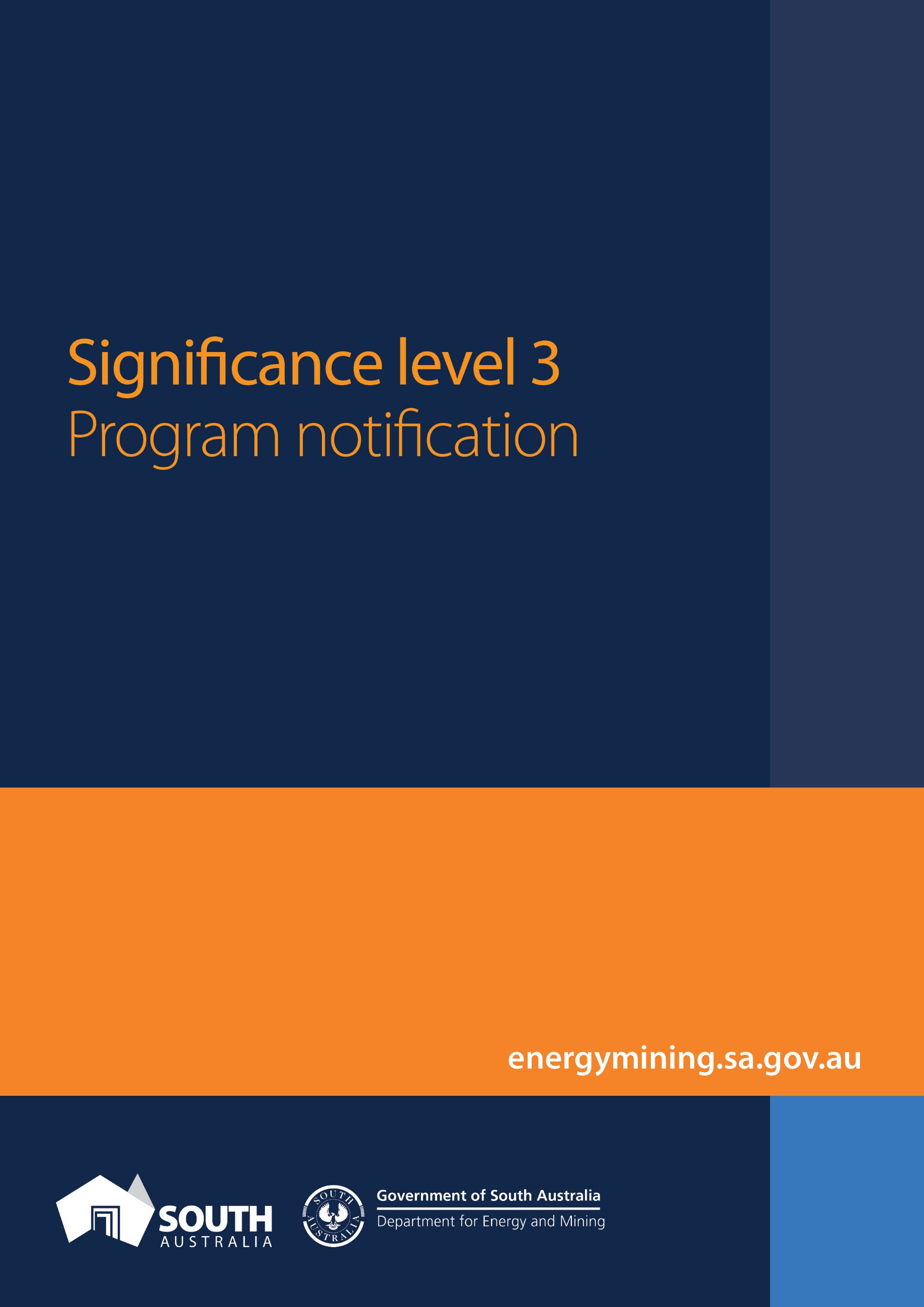 Mineral Resources Division
Department for Energy and Mining
Level 4, 11 Waymouth Street, Adelaide
GPO Box 320, Adelaide SA 5001Phone	+61 8 8463 3000
Email	DEM.Minerals@sa.gov.auwww.energymining.sa.gov.au/mineralsSouth Australian Resources Information Gateway (SARIG)
map.sarig.sa.gov.au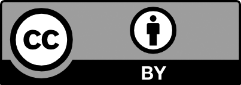 © Government of South Australia 2021
With the exception of the piping shrike emblem and where otherwise noted, this product is provided under a Creative Commons Attribution 4.0 International Licence.Disclaimer
The information contained in this guideline has been compiled by the Department for Energy and Mining (DEM) and originates from a variety of sources. Although all reasonable care has been taken in the preparation and compilation of the information, it has been provided in good faith for general information only and does not purport to be professional advice. No warranty, express or implied, is given as to the completeness, correctness, accuracy, reliability or currency of the materials.DEM and the Crown in the right of the state of South Australia do not accept responsibility for and will not be held liable to any recipient of the information for any loss or damage however caused (including negligence) which may be directly or indirectly suffered as a consequence of use of these materials. DEM reserves the right to update, amend or supplement the information from time to time at its discretion.Acknowledgement of Country
The Department for Energy and Mining acknowledges Aboriginal people as the First Nations Peoples of South Australia. We recognise and respect the cultural connections as the traditional owners and occupants of the land and waters of South Australia, and that they continue to make a unique and irreplaceable contribution to the state.Preferred way to cite this publication. Department for Energy and Mining 2021. Significance Level 3 Program Notification, Mineral Resources Division. Department for Energy and Mining, South Australia, Adelaide.Insert company program notification report title page and remove pages 1 and 2Contents1 Site details	92 Details of the proposed change	103 Proposed change is consistent with the original circulated proposal or PEPR	114 Compliance with existing lease/licence conditions	125 Compliance with existing outcomes and measurement criteria	136 Supporting studies	147 Stakeholder engagement	15Appendix A Supporting studies	161 Site details2 Details of the proposed changeProvide details of the proposed change, including:explanation of the reason for the proposed changelocation on a map, showing tenement boundariesrelevant plans, cross-sections and designsrelevant construction, operation and closure detailsany increase to the rehabilitation liability estimate for the site.Click below to insert relevant maps, plans, cross-sections and designs.3 Proposed change is consistent with the original circulated proposal or PEPRProvide information to demonstrate that the proposed change is consistent with the original circulated proposal or approved PEPR, including page/section references.4 Compliance with existing lease/licence conditionsState the lease/licence conditions that apply to the proposed change, and whether the proposed change can occur while maintaining compliance with those conditions.5 Compliance with existing outcomes and measurement criteriaState the existing outcomes and measurement criteria that apply to the proposed change, including for mine completion, and provide information to demonstrate that the proposed change and any associated management strategies will not affect the achievement of applicable environmental outcomes.6 Supporting studiesProvide a list of any relevant studies performed to support the notification and where applicable attach as a supporting Appendix.Supporting studiesEnter text as required and click the + at right to add another table 7 Stakeholder engagementWhere the proposed change is of interest to stakeholders, provide a summary of any stakeholderengagement which has been undertaken in relation to the proposed change.Appendix A Supporting studiesWhere applicable, include supporting studies and reports.Supporting studiesDateComment2021Provisional draftMine name(s)Tenement holder(s)Operating company(s)Tenement number(s)Program for environment protection and rehabilitation (PEPR) or mine operation plan (MOP) documentPEPR/MOP no.)Program for environment protection and rehabilitation (PEPR) or mine operation plan (MOP) documentPEPR/MOP approval dateSite contactNameEmailPhoneLocation detailsReport titleAuthor(s)Report titleAuthor(s)